Publicado en  el 23/06/2015 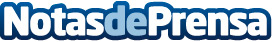 El informe de los cinco presidentes presenta un plan para reforzar la Unión Económica y Monetaria europea a partir del 1 de julio de 2015Datos de contacto:Nota de prensa publicada en: https://www.notasdeprensa.es/el-informe-de-los-cinco-presidentes-presenta_1 Categorias: Internacional http://www.notasdeprensa.es